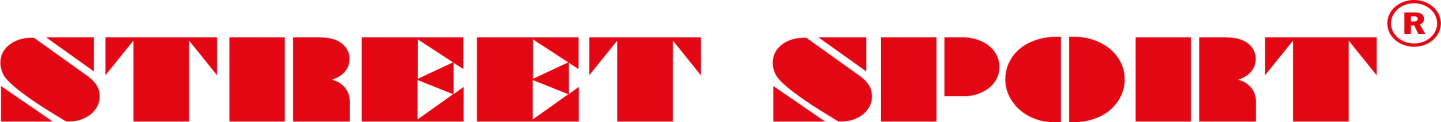 Комерційна пропозиціяСЕРІЯ «WORKOUT»Ця пропозиція ознайомить Вас з особливою категорією наших товарів – серією виробів для занять спортом на відкритому повітрі «WORKOUT». Цю серію було розроблено з метою популяризації здорового способу життя серед населення та формування потягу до спортивних досягнень у юнацтва. Неважливо, який рівень спортивної підготовки Ви маєте – серія  «WORKOUT» є універсальною і підходить як професійним спортсменам, так і тим, чия фізична підготовка вимагає вдосконалення. Серія  «WORKOUT» призначена для використання особами віком від 12 років, включає всі необхідні елементи для тренування та рекомендована для встановлення в місцях загального користування.          Придбавши спортивні комплекси та елементи компанії «СТРІТ СПОРТ», Ви відразу оціните якість, сучасний дизайн та функціональність, відчуєте бажання бути причетним до людей, які піклуються     про своє здоров’я та фізичну форму.СПОРТИВНИЙ КОМПЛЕКС S-100 NEWЗовнішній вигляд спортивного комплексу S-100 NEW виробництва компанії «СТРІТ СПОРТ»                 На спортивному комплексі S-100 NEW можуть одночасно тренуватись до сорока п’яти осіб.            Габаритні розміри: висота – 2900 мм; ширина – 6500 мм; довжина – 27900 мм з зоною безпеки 10000мм.*32000мм.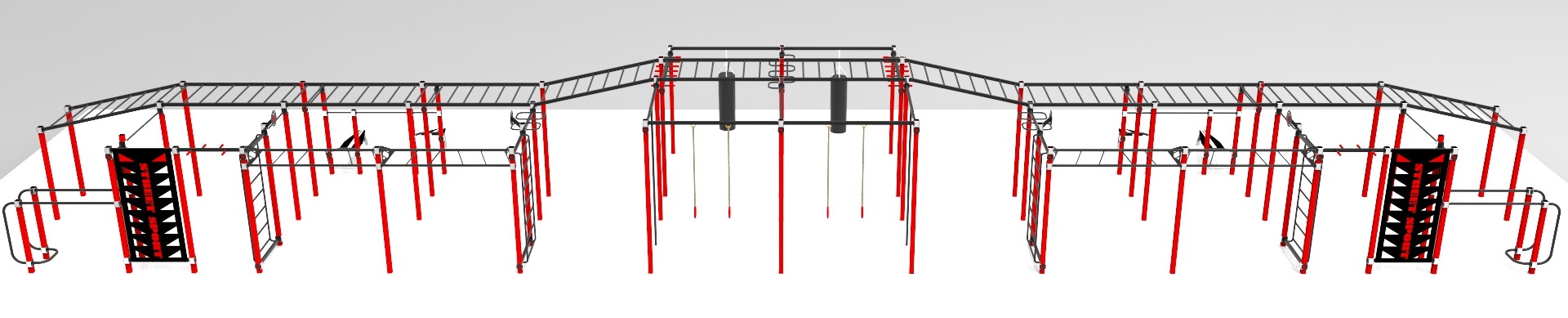 Візуалізація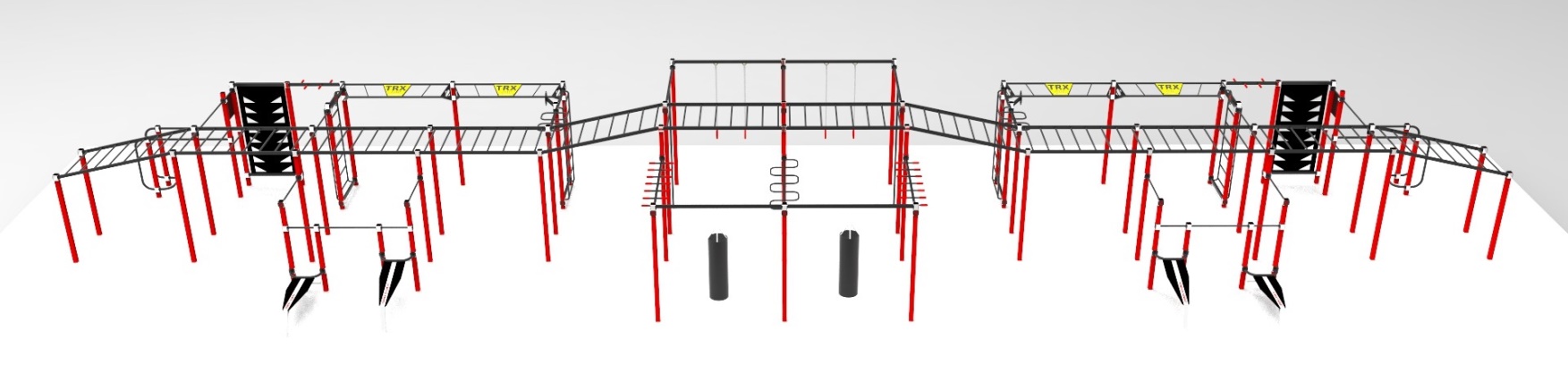 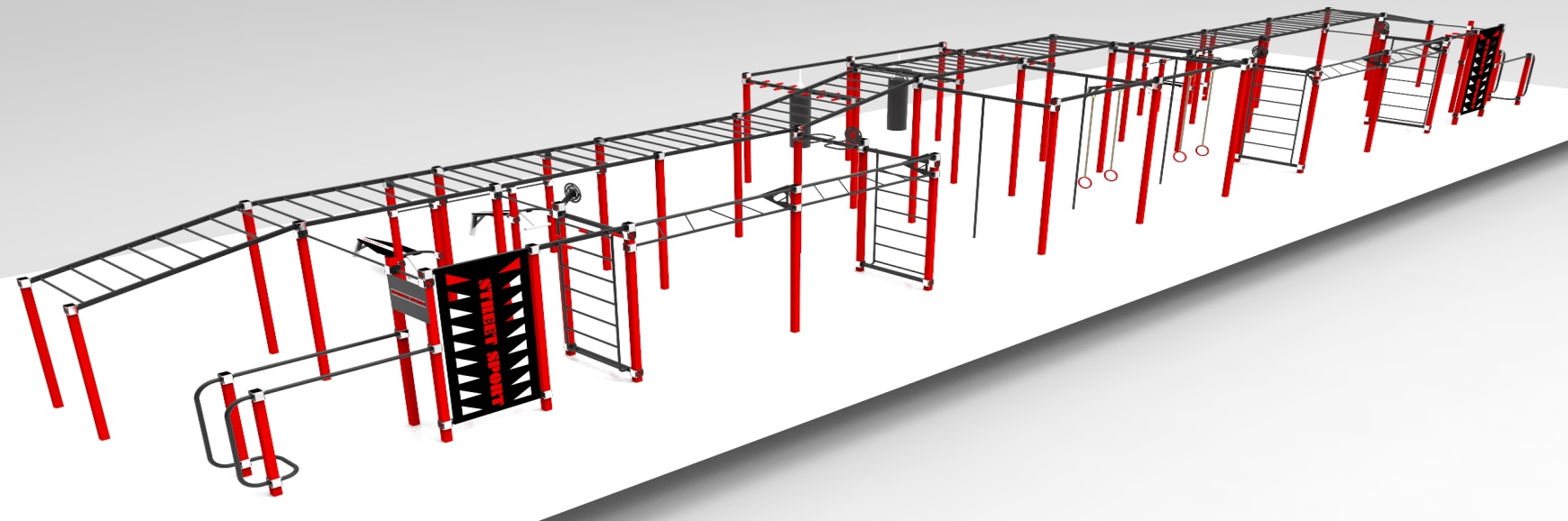 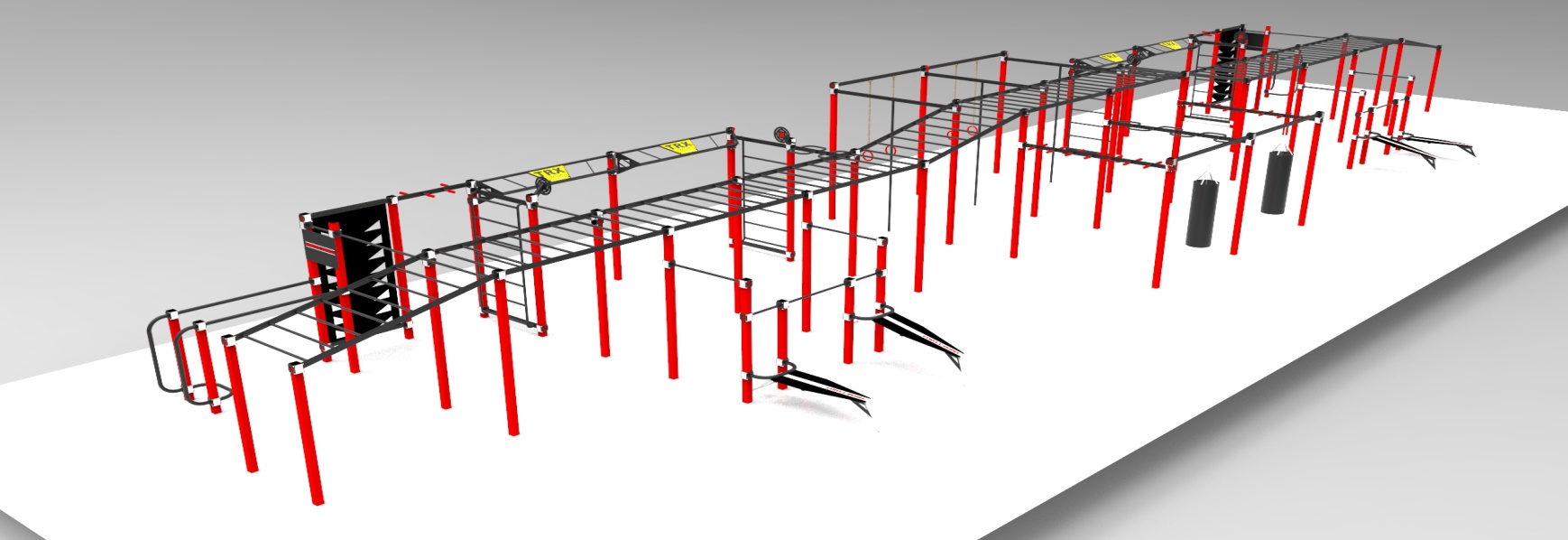 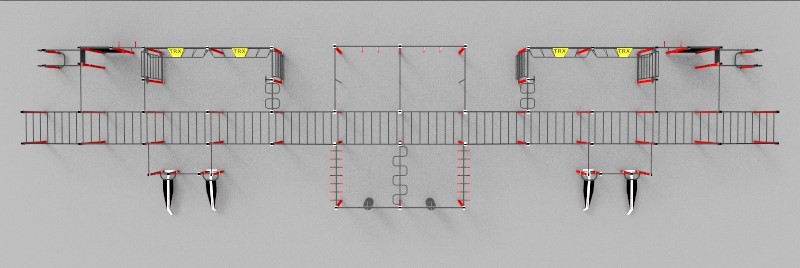 З повагою, Дмитро Діордієв директор ТОВ «СТРІТ СПОРТ»      e-mail: admin@streetsport.ua, d.d.d-86@ukr.net      тел.моб. +38(096)804-08-28,      тел.роб. (044) 362-32-00сайт: https://www.streetsport.ua/№ п/пКод товаруНазваКількістьЦіна, грнСума, грн1S-100 NEWСпортивний комплекс1285 430,00285 430,00Сума за обладнання, грн:Сума за обладнання, грн:Сума за обладнання, грн:Сума за обладнання, грн:Сума за обладнання, грн:285 430,00Вартість доставки, грн: м.ЛьвівВартість доставки, грн: м.ЛьвівВартість доставки, грн: м.ЛьвівВартість доставки, грн: м.ЛьвівВартість доставки, грн: м.Львів16 500,00Вартість монтажу обладнання під ключ, грн:Вартість монтажу обладнання під ключ, грн:Вартість монтажу обладнання під ключ, грн:Вартість монтажу обладнання під ключ, грн:Вартість монтажу обладнання під ключ, грн:71 357,00ВСЬОГО ДО СПЛАТИ, ГРН:ВСЬОГО ДО СПЛАТИ, ГРН:ВСЬОГО ДО СПЛАТИ, ГРН:ВСЬОГО ДО СПЛАТИ, ГРН:ВСЬОГО ДО СПЛАТИ, ГРН:373 287,00